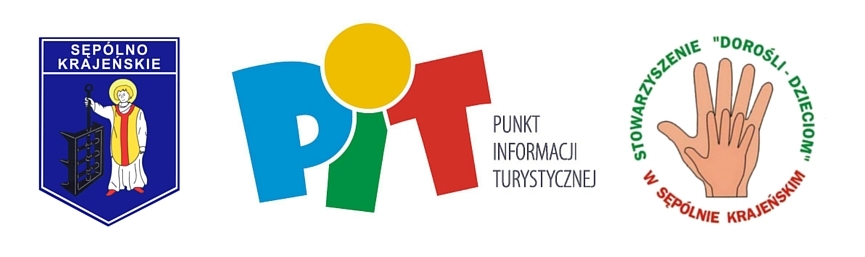 Sępólno Krajeńskie,..…………..………(DATA) Zgoda na udział w zajęciach osoby niepełnoletniejWyrażam zgodę na udział …………………….…………………………………………………………………(IMIĘ I NAZWISKO) w zajęciach pn. „Świąteczne zwyczaje” organizowanych przez Punkt Informacji Turystycznej przy Stowarzyszeniu „Dorośli – Dzieciom”, które odbędą się 05.12.2016 r. w godzinach 16.30-17.30 w budynku Centrum Aktywności Społecznej w Sępólnie Krajeńskim (ul. Jeziorna 6). Jednocześnie zgadzam się na utrwalenie i rozpowszechnienie wizerunku dziecka w zakresie związanym z zajęciami, a w szczególności do umieszczenia go w różnego rodzaju mediach (np. Internet czy prasa) oraz wyrażam zgodę na przetwarzanie jego danych osobowych dla potrzeb niezbędnych do realizacji zajęć zgodnie z ustawą z dnia 29. 08. 97 r. o Ochronie Danych Osobowych Dz. U. Nr 133 poz. 883.………………………………………………………………(CZYTELNY PODPIS OPIEKUNA)